Oral History KitHelpful Tips and Resources…Do not forget to download your interview to a computer.For best recording and sound quality, plug directly into an outlet.You will need to provide 2 AAA batteries for the Handy Recorder. Please remove those before returning the kit.Handy Recorder Quick Guidehttps://zoomcorp.com/media/documents/E_H1n_QuickGuide.pdf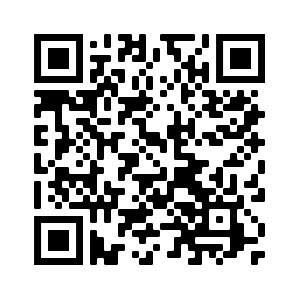 Handy Recorder Manualhttps://zoomcorp.com/media/documents/E_H1n.pdf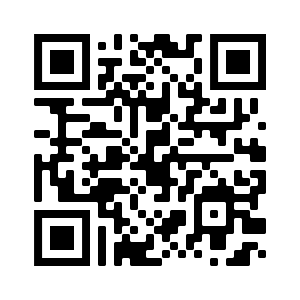 